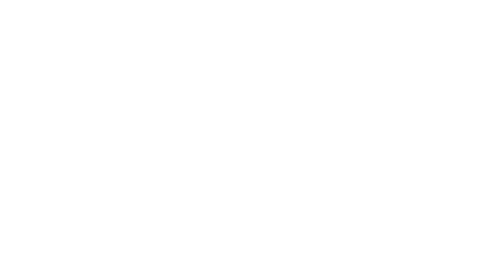 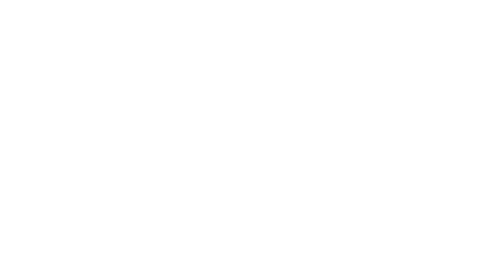 10 cm15 cmCOMPANIES ACT 2016Section 550APPLICATION TO STRIKE OFF COMPANY 	(Company Name)DECLARATIONI, ………………………………………… (NRIC No :………………………………………….) of residential address at…………………………..hereby state the following:(a)  I am a director/shareholder/liquidator* of ………………………………………(name of company and its’incorporation number).(b)  As a *director/shareholder, I verify that the affairs of the company has been fully wound up and the assets of the company is not *available/sufficient to pay the costs for obtaining an order of the Court to dissolve the company.(c)  The Company has not carried on business/has not been in operation* since ……………………………………The company has no intention to commence its operation/carry on its business* in the future;(d)  The company does not have any assets or liabilities including any outstanding charges in theRegister of Charges kept at the office of the Registrar of Companies;(e)  The company has no outstanding penalty or compound/has outstanding penalty or compound* pursuant to the Companies Act 2016. The company hereby applies/appeals to the Registrar of Companies for the penalty or compound to be waived/reduced(f)  The company has no outstanding tax or any other liabilities and is not indebted to theGovernment/the Government departments/agencies in Malaysia;(g)  The information of the company with the Registrar as shown in the attached “print-out” from theRegister is true and is up to-date;(h)  The company is not involved in any impending legal proceedings, whether from within or outsideMalaysia;(i)   The company is not a holding company;(j)  The company is a subsidiary of ……………………………………(state the name of the holding company and its incorporation number). (The company must attach the letter of consent from its holding company if it is a wholly-owned subsidiary of a holding company or the letter of consent from all other shareholders if it is co-owned by other shareholders);(k)  The company is not a “Guarantor Corporation”. (The company must attach sufficient proof or evidence to show that it is no longer a “Guarantor Corporation” to enable it to apply for striking off).(l)   The company has not made any return of capital to the shareholders.* strike out whichever is not applicable.Declaration:I confirm that the facts and information stated in this document are true and to the best of my knowledge.Signed by Applicant:Name: Date:Attention:It is an offence under section 591 of the Companies Act 2016 to make or authorize the making of a statement that a person knows is false or misleading and that person may be liable, upon conviction, to imprisonment for a term not exceeding ten years or to a fine not exceeding RM3million or to both.LODGER INFORMATIONLODGER INFORMATIONName:NRIC No:Address:Phone No:Email: